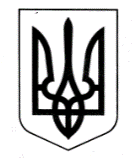 УКРАЇНАЧОРНОМОРСЬКА МІСЬКА РАДАОдеського району Одеської областіРІШЕННЯ01.08.2023                                                                  № 430/50-VIIIПро визнання рішення Чорноморської міської ради Одеського району Одеської області від 23.06.2023 № 414/2-VIII «Про розроблення детального  плану частини     території     13-го     мікрорайону                                   м. Чорноморська  Одеського району Одеської   області  загальною  площею                   1,5 га для будівництва багатоповерхового житлового будинку» таким, що втратило свою чинність                 До виконавчого комітету Чорноморської міської ради Одеського району Одеської області  надійшло клопотання  Територіального управління  Державного бюро розслідувань, розташоване у м. Миколаєві, від 26.07.2023 № 16-08-23069-23 (вх. від 26.07.2023 № ВХ-3026-23) про скасування рішення Чорноморської міської ради Одеського району Одеської області від 23.06.2023 № 414/2-VIII «Про розроблення детального  плану частини     території     13-го     мікрорайону м. Чорноморська  Одеського району Одеської   області  загальною  площею  1,5 га для будівництва багатоповерхового житлового будинку»,   враховуючи рекомендації постійної комісії з  питань будівництва, регулювання земельних відносин, охорони навколишнього середовища та благоустрою, керуючись  статями 26, 59 Закону України «Про місцеве самоврядування в Україні»,Чорноморська міська рада Одеського району Одеської області вирішила:              1. Рішення Чорноморської міської ради Одеського району Одеської області від 23.06.2023 № 414/2-VIII «Про розроблення детального  плану частини     території     13-го     мікрорайону м. Чорноморська  Одеського району Одеської   області  загальною  площею                          1,5 га для будівництва багатоповерхового житлового будинку» вважати таким, що втратило свою чинність.               2.  Контроль за виконанням даного рішення покласти на постійну комісію з  питань будівництва, регулювання земельних відносин, охорони навколишнього середовища та благоустрою,  заступника міського голови Ігоря Сурніна.            Міський голова                                                                       Василь ГУЛЯЄВ